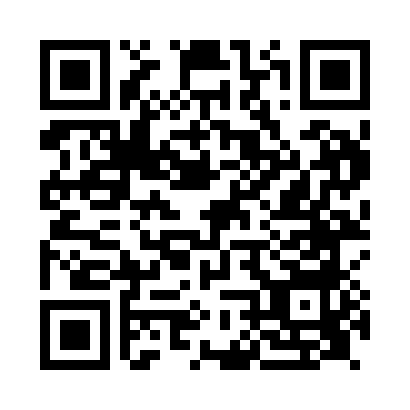 Prayer times for Acklam, North Yorkshire, UKWed 1 May 2024 - Fri 31 May 2024High Latitude Method: Angle Based RulePrayer Calculation Method: Islamic Society of North AmericaAsar Calculation Method: HanafiPrayer times provided by https://www.salahtimes.comDateDayFajrSunriseDhuhrAsrMaghribIsha1Wed3:155:261:006:108:3610:472Thu3:125:241:006:128:3810:493Fri3:115:221:006:138:3910:504Sat3:105:201:006:148:4110:515Sun3:095:181:006:158:4310:526Mon3:085:161:006:168:4510:537Tue3:075:141:006:178:4710:538Wed3:065:121:006:188:4810:549Thu3:055:101:006:198:5010:5510Fri3:045:081:006:208:5210:5611Sat3:035:061:006:218:5410:5712Sun3:025:051:006:228:5510:5813Mon3:015:031:006:238:5710:5914Tue3:015:011:006:248:5910:5915Wed3:004:591:006:259:0111:0016Thu2:594:581:006:269:0211:0117Fri2:584:561:006:279:0411:0218Sat2:574:551:006:289:0511:0319Sun2:574:531:006:299:0711:0420Mon2:564:521:006:309:0911:0421Tue2:554:501:006:319:1011:0522Wed2:554:491:006:329:1211:0623Thu2:544:471:006:339:1311:0724Fri2:534:461:006:339:1511:0825Sat2:534:451:006:349:1611:0826Sun2:524:441:006:359:1811:0927Mon2:524:421:006:369:1911:1028Tue2:514:411:016:379:2011:1129Wed2:514:401:016:379:2211:1130Thu2:504:391:016:389:2311:1231Fri2:504:381:016:399:2411:13